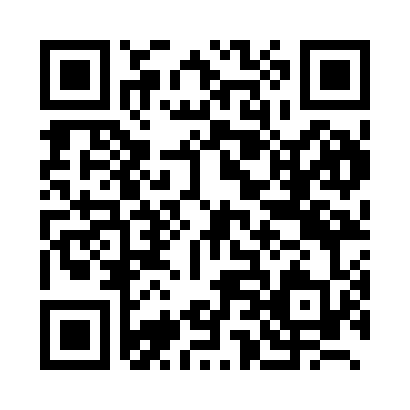 Prayer times for Dunedin, New ZealandMon 1 Apr 2024 - Tue 30 Apr 2024High Latitude Method: NonePrayer Calculation Method: Muslim World LeagueAsar Calculation Method: ShafiPrayer times provided by https://www.salahtimes.comDateDayFajrSunriseDhuhrAsrMaghribIsha1Mon6:177:561:424:517:279:002Tue6:187:571:424:507:258:583Wed6:197:591:414:497:238:564Thu6:218:001:414:477:218:545Fri6:228:011:414:467:198:536Sat6:238:031:404:447:188:517Sun5:257:0412:403:436:167:498Mon5:267:0512:403:416:147:479Tue5:277:0612:403:406:127:4510Wed5:297:0812:393:396:107:4311Thu5:307:0912:393:376:087:4212Fri5:317:1012:393:366:077:4013Sat5:327:1212:393:346:057:3814Sun5:347:1312:383:336:037:3615Mon5:357:1412:383:326:017:3516Tue5:367:1512:383:305:597:3317Wed5:377:1712:383:295:587:3118Thu5:387:1812:373:275:567:3019Fri5:407:1912:373:265:547:2820Sat5:417:2112:373:255:537:2721Sun5:427:2212:373:235:517:2522Mon5:437:2312:373:225:497:2323Tue5:447:2412:363:215:487:2224Wed5:457:2612:363:195:467:2025Thu5:477:2712:363:185:447:1926Fri5:487:2812:363:175:437:1727Sat5:497:3012:363:155:417:1628Sun5:507:3112:363:145:407:1529Mon5:517:3212:353:135:387:1330Tue5:527:3312:353:125:367:12